我荣幸地向各理事国转呈埃塞俄比亚政府有关承办2021年世界电信发展大会（WTDC-21）的来函。秘书长
赵厚麟埃塞俄比亚联邦民主共和国创新和技术部文号：（难以辨认）
日期：2021年4月12日致：	国际电信联盟（瑞士日内瓦）秘书长
赵厚麟先生事由：– 请求推迟2021年世界电信发展大会（WTDC-21）尊敬的秘书长：埃塞俄比亚政府对在亚的斯亚贝巴举办世界电信发展大会倍感荣幸和激动。我们以极大的热情接受了成员国关于由埃塞俄比亚承办WTDC-21的决定。根据成员国早在2019年10月做出的决定，WTDC-21的筹备工作在过去一年中一直在进行。我们组建了一个由不同利益攸关方组成的国家指导委员会。该委员会将做出重要决定，开展政府内部协作，并促进利益攸关各方积极参与筹备进程。我们还成立了十个不同的分委员会，为WTDC开展日常的筹备工作。在此过程中，我们还与私营信息技术（IT）行业接触以形成一个良性的筹备进程。随着大会的临近，筹备工作正在顺利进行，以使WTDC-21取得圆满成功，在享有真正的埃塞俄比亚和非洲经验的情况下，为电信发展制定关键战略和目标，并为全世界的电信发展行业提供未来方向和指导。然而，众所周知，新冠肺炎（COVID-19）一直是全球面临的挑战。近几个月来，我们目睹了COVID-19感染人数在全球范围内的激增。一些国家遭受了此次大流行的第二波和第三波冲击。为防止病毒进一步传播，各国采取了诸如旅行限制的一些措施。尽管未来数月将分发更多的疫苗，预计全球状况也会有所改善，但我们认为，COVID-19仍将是按最初计划实际举办WTDC-21的一个关键挑战。在与主要利益攸关方进行了认真的内部和外部磋商后，并考虑到国际电联成员国在第一次跨区域筹备会议（IRM-1）期间表示希望至少在计划会期六个月前就WTDC-21的举办做出决定，埃塞俄比亚政府建议将WTDC-21重新安排在2022年6月6日至15日在亚的斯亚贝巴举行，并请您尽快就WTDC-21的延期与国际电联成员进行磋商。我谨向您保证，我们将尽最大努力承办WTDC-21，并借此机会向国际电信联盟再次致以最崇高的敬意。致敬！（原件已签名并盖章）国务部长
Ahmedin Mohammed（博士）抄送：
部长阁下办公室________________理事会2021年会议
理事磋商会虚拟会议，2021年6月8-18日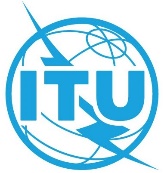 议项：PL 2.10文件 C21/76-C议项：PL 2.102021年4月13日议项：PL 2.10原文：英文秘书长的说明埃塞俄比亚政府有关WTDC-21的来函概要秘书长收到了埃塞俄比亚政府关于承办2021年世界电信发展大会（WTDC-21）的来函。需采取的行动请理事会审议该文件。